Мобильная лаборатория для мониторинга водоемовСергеева Арина Игоревна, Хохлова Екатерина МаксимовнаЛицей № 38, Нижегородская область, г. Нижний НовгородВведениеВ наши дни остро стоит проблема загрязнения водоемов. Это создает опасность для всей экосистемы в целом. Страдают не только представители флоры и фауны, но и человек. Оперативный экологический мониторинг позволит с большей степенью достоверности определять состояние естественных и искусственных водоемов - источников питьевой воды. В проведении такого мониторинга может помочь мобильная беспилотная водная лаборатории. Она будет в автономном режиме собирать информацию и передавать её для дальнейшей статистической обработки.АктуальностьМониторинг экологического состояния водоемов-потенциальных источников питьевой воды и не только. Составление информационной базы о качестве воды в водоемах Нижнего Новгорода и области. Цель работыСоздание мобильной лаборатории для базового мониторинга водоемов Нижнего Новгорода, исследование качества воды в водоемах естественного и искусственного происхождения.  Автоматизация процесса мониторинга водоемов.ЗадачиСоздать плавучую самоходную платформу для перемещения лаборатории. Разработать Android - приложение для автоматизации процесса измерения.Разработать канал передачи данных от лаборатории к смартфону, на котором установлено разработанное приложение, на базе Bluetooth.С помощью лаборатории провести мониторинг нескольких пресноводных водоемов Нижегородской области. Проанализировать полученные данные и соотнести их с нормой изучаемых показателей.Предложить способы решения проблемы загрязнения водоемов естественного и искусственного происхождения.Методы исследованияТеоретические методы: анализ литературы, конкретизация, синтез, формализация.Эмпирические методы: измерение, наблюдение, практическое моделирование, тестирование, статистический (когда будет проведен мониторинг на протяжении определенного периода времени)Объект исследования: водоемы естественного и искусственного происхождения в Нижнем Новгороде. Предмет исследования: кислотность воды, мутность воды, температура воды в водоеме.Изготовление действующего макетаБыла собрана водная плавучая платформа на трубах ПВХ, значительно снизив за счет этого ее вес. За основу взяли конструкцию тримарана. Она обладает наибольшей устойчивостью к крену, позволяет разместить на палубах большую полезную нагрузку.Составили схему блока управления (рис №1). (1. аккумулятор; 2. регулятор оборотов; 3. бесколлекторный двигатель; 4. АА батарейки; 5. 3-х канальный приёмник; 6. сервопривод – мотор; 7. светоизлучающий диод; 8. светоизлучающий диод)Протестировали лодку в воде. Конструкция может маневрировать и плавать в разных направлениях. Управлять лодкой можно при помощи пульта управления (рис №2)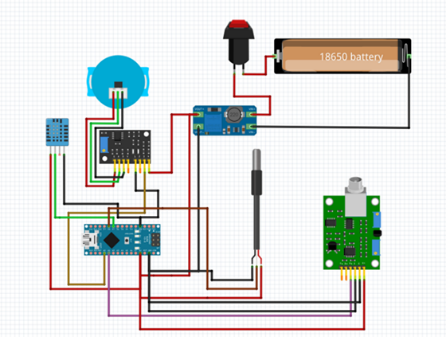 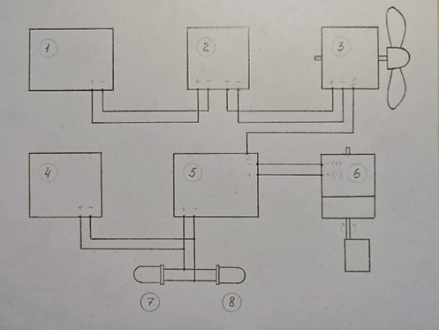 Рис №1	             	         Рис №2		             Рис № 3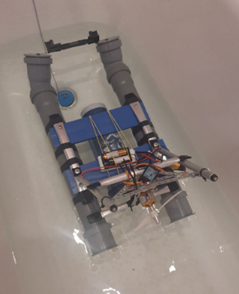 Была собрана схема измерительной лаборатории (рис № 3), установлена на плавучую платформу. (1. аккумулятор; 2. повышающий преобразователь до 5 В; 3. датчик температуры и влажности воздуха; 4. pH-метр (модуль датчика кислотности); 5. датчик мутности; 6. модуль датчика мутности; 7. датчик температуры воды; 8. Arduino Nano V3.0 – микроконтроллер)Выведены наружу датчики кислотности, мутности и температуры воды (рис №4). Дисплей показывает результаты показаний датчиков (рис №5).Рис №4				 Рис №5   			Рис №6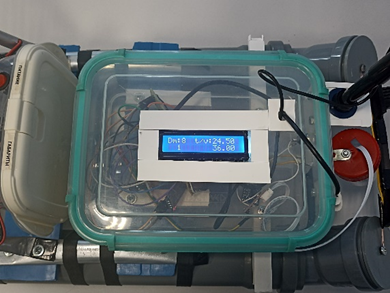 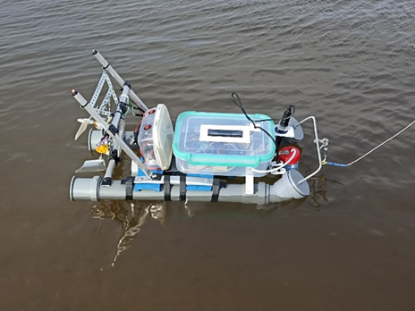 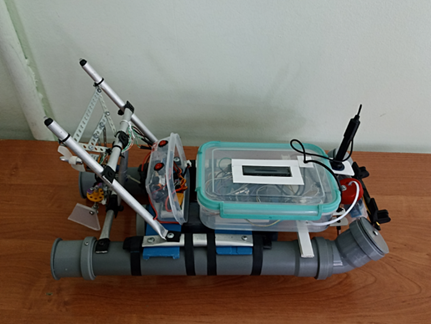 Для автоматизации процесса мониторинга разработали приложение с помощью MIT App Inventor. Протестировали приложение. На экране смартфона отображались показания значений мутности, кислотности и температуры воды.ИспытанияС помощью лаборатории было проведено исследование на участке реки Оки в Нижнем Новгороде в районе между Канавинским и Метромостом по параметрам мутности, кислотности и температуры воды.Для безопасности к носу водной лаборатории был прикреплен трос. Устройство успешно прошло эксперимент.  Конструкция подтвердила свою устойчивость, хоть и на небольших волнах, и маневренность. Мощности двигателя хватает для перемещения лодки. Трубы герметичны. Внутрь вода не проникает.Результаты исследованийПроведенное исследование показало, что все оцениваемые параметры приближены к норме, но нельзя сделать вывод о хорошем качестве воды, так как при измерении не учитывались биологические и бактериологические показатели качества воды. ЗаключениеВ ходе проекта была создана версия мобильной лаборатории и приложения, разработан канал передачи данных от плавучей самоходной платформы к смартфону, на котором установлено разработанное приложение, на базе Bluetooth. Были изучены нормы показателей кислотности, мутности и температуры воды и проведены исследования. Одна такая мобильная лаборатория способна проводить мониторинг целого водоема в то время, как статические лаборатории могут заниматься мониторингом только малой ее части.Список использованных источников литературыКоробкин В, К. Передельский. Экология и охрана окружающей среды: книга однотомная - М.: Кнорус , 2019, с. 318-327, с. 437-442, с. 531-536 Т.С. Вшивкова, Н.В. Иваненко, Л.В. Якименко, К.А. Дроздов. Введение в биомониторинг пресных вод: учебное пособие – Владивосток: Изд-во ВГУЭС, 2019. – с.8-14, с. 179-190"СанПиН 2.1.5.980-00. 2.1.5. Водоотведение населенных мест, санитарная охрана водных объектов. Гигиенические требования к охране поверхностных вод. Санитарные правила и нормы" (утв. Главным государственным санитарным врачом РФ 22.06.2000) (с изм. от 04.02.2011, с изм. от 25.09.2014)"Водный кодекс Российской Федерации" от 03.06.2006Постановление Правительства Российской Федерации от 10.09.2020 № 1391 "Об утверждении Правил охраны поверхностных водных объектов"ПоказателиЗначения датчиков на исследуемом участкеЗначения датчиков на исследуемом участкеЗначения датчиков на исследуемом участкеЗначения датчиков на исследуемом участкеЗначения датчиков на исследуемом участкеЗначения датчиков на исследуемом участкеКислотность воды, ед. рН7,806,957,287,137,36Среднее значениеКислотность воды, ед. рН7,806,957,287,137,367,30Мутность воды, единицы мутности313032313131Температура воды, оС4,74,84,74,7 4,64,7Температура воздуха в контейнере, оС12,812,612,31211,712,28Влажность воздуха в контейнере, %434444454544,2